Заниматься шахматами интересно и увлекательно.	Дом детского творчества г. Нытва реализуя проект «Успех каждого ребенка» в рамках федерального проекта «Образования» большое внимание уделяет привлечению детей, начиная с дошкольного возраста к занятиям шахматами. Объединение «Шахматы» работает третий год, насчитывает 138 детей всех возрастов, число желающих погрузиться в мир шахмат растет. Есть результаты на уровне края, а главное есть интерес и творческое развитие ребенка. Вот мнение мамы, Оксаны Александровны: «Хочу сказать огромное спасибо шахматному объединению. За три года было столько разных моментов: радостных, веселых, иногда грустных, но всегда добрых и необходимых для роста и взросления любого человека. Сын получил первый юношеский разряд», поддерживает Оксану Александровну папа двух сыновей Сергей Григорьевич Ермошенков: «На занятиях с детьми педагог, Владимир Васильевич Вшивков вкладывает душу, учитывает индивидуальные особенности каждого ребенка, уровень его подготовки. Атмосфера на занятиях всегда спокойная, дружелюбная, но в то же время и азартная. Удобный график занятий. Максим и Дима занимаются второй год, что нас очень радует».В Нытвенском городском округе объединения «Шахматы» функционируют в пяти школах, в двух организациях дополнительного образования. Всего 27 объединений с общим охватом 352 человека.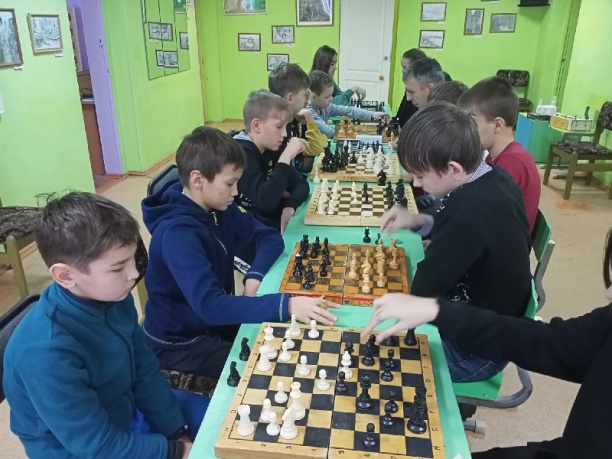 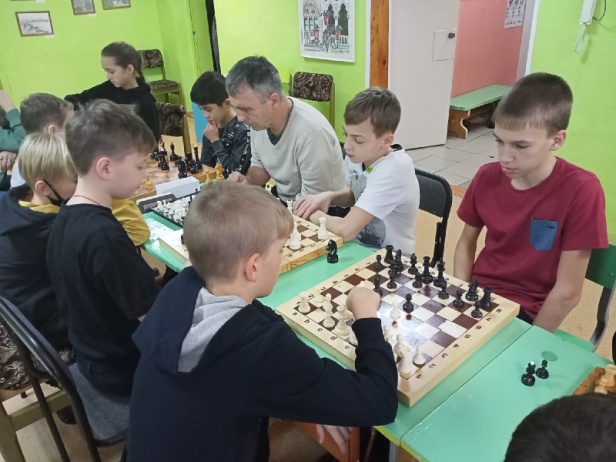 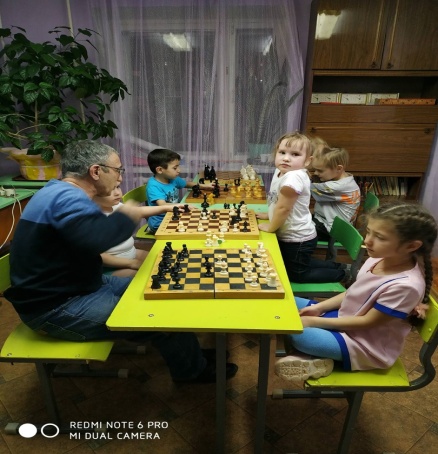 